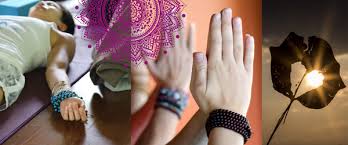 Chakra  Evening Yoga Stjerne EventLær om chakras betydning for din yoga praksisKom i kontakt med dine chakras (energihjul)Mærk energien i dine chakrasAfbalancer dine chakrasDu guides igennem chakra fokuseret yoga og meditationer, der afbalancerer dine chakras, så din energi flyder mere frit, og bringer harmoni til krop, sind og din sjæl. En Spirituel Yoga Praksis sammen med med yogalærer og angel reiki healer Monica Lindhard.Glæder mig til at se dig.Sted og dato: Stjernehimmel Yoga Studio, fredag 22 januar Tid: kl. 18.00-21.00 inklusive pause med forfriskningerPris: 290 krTilmelding: Via sms til 20339901 Betaling: Bank Overførsel til reg 7316 konto 0001008716 